繁峙县校园安全事故应急响应流程图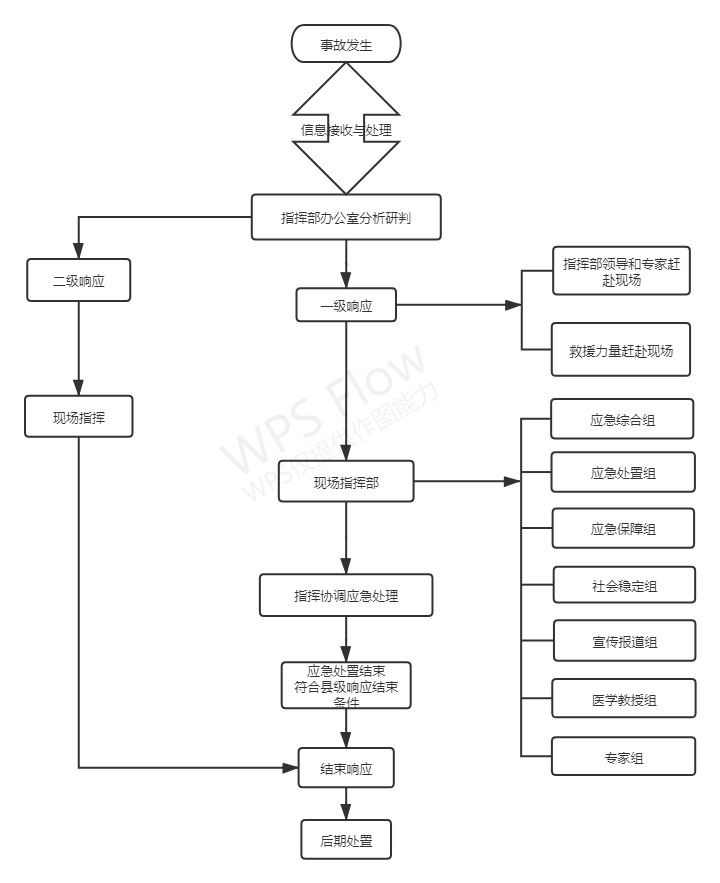 